Joint Special Meeting of the Commission on Immigrant and Refugee Affairs, the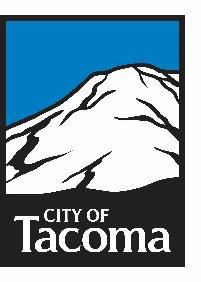 Human Rights Commission and the Tacoma Area Commission on DisabilitiesDate: Wednesday April 26, 2023Time: 5:00 pm – 7:00 pmLocation: Peace Community Center 2106 South Cushman Avenue Tacoma, WA 98405Zoom (Click the following link to join the meeting): https://zoom.us/j/87308780857One tap mobile:US: +12532158782,,87308780857#Or Telephone:1-253-215-8782Webinar ID: 873 0878 0857AGENDA 5:00 PM – 7:00 PMCall Meeting to OrderRecord of AttendanceLand AcknowledgmentThe Commissions acknowledge that the meeting is being conducted on Indigenous lands of the Puyallup People, who cared for their ancestral lands before the Medicine Creek Treaty of 1854 removed native peoples to clear way for colonial settlement. It is important to these Commissions as settlers here, aspiring to care for all residents in this place and to call it home, that we acknowledge and send gratitude to the Puyallup Tribe of Indians who continue to be leaders for justice in our community today.Agenda ItemThe purpose of this joint special meeting is for representatives of Committees, Boards, and Commissions to engage in a question-and-answer forum with Police Chief Avery Moore and staff.Public Comment (written comment only)Adjournment